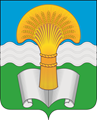 Районное Собрание муниципального района «Ферзиковский район» Калужской областиРЕШЕНИЕот 21 сентября 2022 года                                                                                    №225п. ФерзиковоО внесении изменений и дополнений в Решение Районного Собрания муниципального района «Ферзиковский район» от 22 декабря 2021 года № 157 (с изменениями и дополнениями, внесенными Решением Районного Собрания муниципального района «Ферзиковский район» от 26 января 2022 года № 168, от 20 апреля 2022 года №185 и от 13 июля 2022 года №199)  «О бюджете муниципального района «Ферзиковский район» на 2022 год и на плановый период 2023 и 2024 годов» В соответствии с Бюджетным кодексом Российской Федерации, пунктом 1 части 1 статьи 15 и статьёй 52 Федерального закона от 6 октября 2003 года № 131-ФЗ «Об общих принципах организации местного самоуправления в Российской Федерации», Уставом муниципального района «Ферзиковский район», Районное Собрание муниципального района «Ферзиковский район» РЕШИЛО:1. Внести в Решение Районного Собрания муниципального района «Ферзиковский район» от 22 декабря 2021 года № 157 (с изменениями и дополнениями, внесенными Решением Районного Собрания муниципального района «Ферзиковский район» от 26 января 2022 года № 168, от 20 апреля 2022 года №185 и от 13 июля 2022 года №199)  «О бюджете муниципального района «Ферзиковский район» на 2022 год и на плановый период 2023 и 2024 годов» (далее по тексту – Решение) следующие изменения и дополнения: 1) пункт 1 изложить в следующей редакции:Утвердить основные характеристики бюджета муниципального района «Ферзиковский район» на 2022 год:- общий объём доходов бюджета муниципального района «Ферзиковский район» в сумме 848 283 642,25 рублей, в том числе объем безвозмездных поступлений в сумме 568 506 245,25 рублей;- общий объем расходов бюджета муниципального района «Ферзиковский район» в сумме 947 427 635,77 рублей;- объем бюджетных ассигнований Дорожного фонда муниципального района «Ферзиковский район» в сумме 84 357 045,06 рублей;- нормативную величину резервного фонда администрации муниципального района «Ферзиковский район» в сумме 100 000,00 рублей;- верхний предел муниципального внутреннего долга на 1 января 2022 года в сумме 0,00 рублей, в том числе верхний предел по муниципальным гарантиям 0,00 рублей;- дефицит бюджета муниципального района «Ферзиковский район» в сумме 99 143 993,52 рублей.2) Приложение № 2 к Решению от 22 декабря 2021 года № 157 изложить в новой редакции (приложение № 1 к настоящему Решению);3) Приложение № 4 к Решению от 22 декабря 2021 года № 157 изложить в новой редакции (приложение № 2 к настоящему Решению);4) Приложение № 6 к Решению от 22 декабря 2021 года № 157 изложить в новой редакции (приложение № 3 к настоящему Решению);5) Приложение № 8 к Решению от 22 декабря 2021 года № 157 изложить в новой редакции (приложение № 4 к настоящему Решению);6) Приложение № 9 к Решению от 22 декабря 2021 года №  157 изложить в новой редакции (приложение № 5 к настоящему Решению);7) Приложение № 10 к Решению от 22 декабря 2021 года № 157 изложить в новой редакции (приложение № 6 к настоящему Решению);8) Приложение № 11 к Решению от 22 декабря 2021 года № 157 изложить в новой редакции (приложение № 7 к настоящему Решению);9) Приложение № 12 к Решению от 22 декабря 2021 года № 157 изложить в новой редакции (приложение № 8 к настоящему Решению);10) Приложение № 13 к Решению от 22 декабря 2021 года № 157 изложить в новой редакции (приложение № 9к настоящему Решению);11) Таблицу №1 приложения №14 к Решению от 22 декабря 2021 года № 157  изложить в новой редакции (приложение №10 к настоящему Решению);12) Таблицу №2 приложения №14 к Решению от 22 декабря 2021 года № 157  изложить в новой редакции (приложение №11 к настоящему Решению);13) Таблицу №3 приложения №14 к Решению от 22 декабря 2021 года № 157  изложить в новой редакции (приложение №12 к настоящему Решению);14) Приложение №14 к Решению от 22 декабря 2021 года № 157 дополнить таблицей № 9 (приложение №13 к настоящему Решению).Настоящее Решение вступает в силу со дня его официального опубликования, за исключением положений, для которых подпунктом 3 настоящего пункта Решения установлены иные сроки вступления их в силу.Таблица 2 Приложения № 7 к Решению Районного Собрания от 21 сентября 2022 года и таблицы 9 Приложения № 13 к Решению Районного Собрания от 21 сентября 2022 года настоящего Решения вступают в силу со дня его официального опубликования, но не ранее дня вступления в силу соглашений о внесении в соглашения о передаче полномочий, заключенные в порядке части 4 статьи 15 Федерального закона от 06.10.2003 №131-ФЗ «Об общих принципах организации местного самоуправления в Российской Федерации», соответствующих изменений и дополнений.Глава муниципального района«Ферзиковский район»                                                                              С.В. Терехов